İçindekilerSunuş	Hata! Yer işareti tanımlanmamış.İçindekiler	1BÖLÜM I: GİRİŞ ve PLAN HAZIRLIK SÜRECİ	2BÖLÜM II: DURUM ANALİZİ	3Okulun Kısa Tanıtımı *	3Okulun Mevcut Durumu: Temel İstatistikler	5PAYDAŞ ANALİZİ	10GZFT (Güçlü, Zayıf, Fırsat, Tehdit) Analizi	11Gelişim ve Sorun Alanları	14BÖLÜM III: MİSYON, VİZYON VE TEMEL DEĞERLER	15MİSYONUMUZ *	15VİZYONUMUZ *	16TEMEL DEĞERLERİMİZ *	17BÖLÜM IV: AMAÇ, HEDEF VE EYLEMLER	17TEMA I: EĞİTİM VE ÖĞRETİME ERİŞİM	17TEMA II: EĞİTİM VE ÖĞRETİMDE KALİTENİN ARTIRILMASI	19TEMA III: KURUMSAL KAPASİTE	22V. BÖLÜM: MALİYETLENDİRME	23EKLER:	24BÖLÜM I: GİRİŞ ve PLAN HAZIRLIK SÜRECİ2019-2023 dönemi stratejik plan hazırlanması süreci Üst Kurul ve Stratejik Plan Ekibinin oluşturulması ile başlamıştır. Ekip tarafından oluşturulan çalışma takvimi kapsamında ilk aşamada durum analizi çalışmaları yapılmış ve durum analizi aşamasında paydaşlarımızın plan sürecine aktif katılımını sağlamak üzere paydaş anketi, toplantı ve görüşmeler yapılmıştır. Durum analizinin ardından geleceğe yönelim bölümüne geçilerek okulumuzun amaç, hedef, gösterge ve eylemleri belirlenmiştir. Çalışmaları yürüten ekip ve kurul bilgileri altta verilmiştir.STRATEJİK PLAN ÜST KURULUBÖLÜM II: DURUM ANALİZİDurum analizi bölümünde okulumuzun mevcut durumu ortaya konularak neredeyiz sorusuna yanıt bulunmaya çalışılmıştır. Bu kapsamda okulumuzun kısa tanıtımı, okul künyesi ve temel istatistikleri, paydaş analizi ve görüşleri ile okulumuzun Güçlü Zayıf Fırsat ve Tehditlerinin (GZFT) ele alındığı analize yer verilmiştir.Okulun Kısa Tanıtımı Merkezimiz, Afşin’imizin  ihtiyaç duyduğu nitelikli işgücünü yetiştirmek amacı ile 2000 yılında Yeni Sanayi Sitesi Kooperatifinin tahsis ettiği binada eğitime başlamıştır.2003 yılında yine aynı kooperatifin sosyal tesisler binasına taşınarak 2008 yılında bina satın alınarak gerekli onarım ve tadilattan sonra günümüze kadar eğitime devam etmektedir.İlk defa meslek dalında (Kaynakçılık, Berberlik, Kuaförlük, Doğramacılık, Mobilyacılık, Elektrik Tesisatçılığı ve Makine Bakım Tamirciliği, Motorculuk ve Satış elemanlığı) 15 kursiyerle çalışmalarına başlamıştır. Merkezimizin ilk mezunları (25 kursiyer ) kurslarda başarı göstererek 2001 yılında  Kurs Belgelerini almışlardır.Devlet Planlama Teşkilatı, bu tür kursların maliyetlerinin yüksek olması, kursa katılıp belge alanların iş bulmakta güçlük çekmeleri gibi sebeplerle merkezin kurs faaliyetleri yerine, işletmelerde istihdam altındaki usta / ustabaşı seviyesinde çalışanlara öğreticilik formasyonu kazandırılması ve işçilerin işbaşı eğitimlerinin bu personel (Monitör –Önder İşçi) tarafından yapılması tavsiyesinde bulunmuştur.2000 yılından itibaren diğer faaliyetlerinin yanı sıra ilimizdeki bütün çırak, kalfa ve ustalarımızın eğitimlerini de üstlenmiştir.Merkezimizde, çırak kalfa ve ustalarımızın eğitimlerinin yanı sıra, meslek edindirme kurslarında çeşitlik mesleklerde (Argon kaynakçılığı, Yüksek Gerilim Elektrikçiliği,Bilgisayar kullanım) kurslar devam etmektedir.Ayrıca ulusal ve uluslar arası düzeyde, gerek ülkemizin bütçe imkânları ile gerekse AB fonları aracılığı ile proje tabanlı değişik çalışmalar da gerçekleştirilmekte, merkezin kuruluşundan bu yana edindiği bilgi ve beceri birikimi ilgili taraflarla paylaşılmaktadır.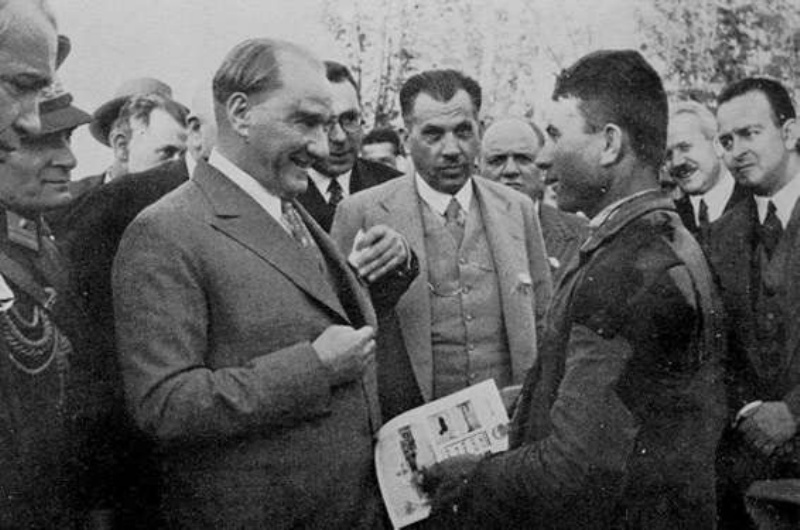 Okulun Mevcut Durumu: Temel İstatistiklerOkul KünyesiOkulumuzun temel girdilerine ilişkin bilgiler altta yer alan okul künyesine ilişkin tabloda yer almaktadır.Temel Bilgiler Tablosu- Okul Künyesi Çalışan BilgileriOkulumuzun çalışanlarına ilişkin bilgiler altta yer alan tabloda belirtilmiştir.Çalışan Bilgileri TablosuOkulumuz Bina ve Alanları	Okulumuzun binası ile açık ve kapalı alanlarına ilişkin temel bilgiler altta yer almaktadır.Okul Yerleşkesine İlişkin Bilgiler Sınıf ve Öğrenci Bilgileri	Okulumuzda yer alan sınıfların öğrenci sayıları alttaki tabloda verilmiştir.Donanım ve Teknolojik Kaynaklarımız          Teknolojik kaynaklar başta olmak üzere okulumuzda bulunan çalışır durumdaki donanım malzemesine ilişkin bilgiye alttaki tabloda yer verilmiştir.Teknolojik Kaynaklar TablosuGelir ve Gider BilgisiOkulumuzun genel bütçe ödenekleri, okul aile birliği gelirleri ve diğer katkılarda dâhil olmak üzere gelir ve giderlerine ilişkin son iki yıl gerçekleşme bilgileri alttaki tabloda verilmiştir.PAYDAŞ ANALİZİKurumumuzun temel paydaşları öğrenci, veli ve öğretmen olmakla birlikte eğitimin dışsal etkisi nedeniyle okul çevresinde etkileşim içinde olunan geniş bir paydaş kitlesi bulunmaktadır. Paydaşlarımızın görüşleri anket, toplantı, dilek ve istek kutuları, elektronik ortamda iletilen önerilerde dâhil olmak üzere çeşitli yöntemlerle sürekli olarak alınmaktadır.Paydaş anketlerine ilişkin ortaya çıkan temel sonuçlara altta yer verilmiştir: Öğrenci Anketi Sonuçları:Öğrencilerimizle yapılan anketlerin çoğunluğunda ortak olan kanı okulun meslek edindirmeye büyük katkılar sağladığı ve ayrıca şehrin çevresinde bulunan iş sahalarına gerekli kaynakları ve belgelerin sağlanıldığını belirtmişlerdir.Öğretmen Anketi Sonuçları:              Öğretmen  görüşlerinin büyük bir çoğunluğu öğrenci devam ve ders katılımının az olması yönünde görüş bildirmektedir. Öğretmen olarak tüm çalışanların okulun değerli bir üyesi olduğu ve kesinlikle hiçbir ayrımcılığın yapılmadığının belirtmişlerdir.Veli Anketi Sonuçları:             Velilerle yapılan anketlerde genel olarak okulla ilgili güzel düşünceler belirtilmiştir. Okula ilettiğim istek şikayetlerin dikkate alındığını belirtilmesi.GZFT (Güçlü, Zayıf, Fırsat, Tehdit) Analizi Okulumuzun temel istatistiklerinde verilen okul künyesi, çalışan bilgileri, bina bilgileri, teknolojik kaynak bilgileri ve gelir gider bilgileri ile paydaş anketleri sonucunda ortaya çıkan sorun ve gelişime açık alanlar iç ve dış faktör olarak değerlendirilerek GZFT tablosunda belirtilmiştir. Dolayısıyla olguyu belirten istatistikler ile algıyı ölçen anketlerden çıkan sonuçlar tek bir analizde birleştirilmiştir.Kurumun güçlü ve zayıf yönleri donanım, malzeme, çalışan, iş yapma becerisi, kurumsal iletişim gibi çok çeşitli alanlarda kendisinden kaynaklı olan güçlülükleri ve zayıflıkları ifade etmektedir ve ayrımda temel olarak okul müdürü/müdürlüğü kapsamından bakılarak iç faktör ve dış faktör ayrımı yapılmıştır. İçsel Faktörler Güçlü YönlerZayıf YönlerDışsal Faktörler FırsatlarTehditlerGelişim ve Sorun AlanlarıGelişim ve sorun alanları analizi ile GZFT analizi sonucunda ortaya çıkan sonuçların planın geleceğe yönelim bölümü ile ilişkilendirilmesi ve buradan hareketle hedef, gösterge ve eylemlerin belirlenmesi sağlanmaktadır. Gelişim ve sorun alanları ayrımında eğitim ve öğretim faaliyetlerine ilişkin üç temel tema olan Eğitime Erişim, Eğitimde Kalite ve kurumsal Kapasite kullanılmıştır. Eğitime erişim, öğrencinin eğitim faaliyetine erişmesi ve tamamlamasına ilişkin süreçleri; Eğitimde kalite, öğrencinin akademik başarısı, sosyal ve bilişsel gelişimi ve istihdamı da dâhil olmak üzere eğitim ve öğretim sürecinin hayata hazırlama evresini; Kurumsal kapasite ise kurumsal yapı, kurum kültürü, donanım, bina gibi eğitim ve öğretim sürecine destek mahiyetinde olan kapasiteyi belirtmektedir.Gelişim ve sorun alanlarına ilişkin GZFT analizinden yola çıkılarak saptamalar yapılırken yukarıdaki tabloda yer alan ayrımda belirtilen temel sorun alanlarına dikkat edilmesi gerekmektedir.Gelişim ve Sorun AlanlarımızBÖLÜM III: MİSYON, VİZYON VE TEMEL DEĞERLEROkul Müdürlüğümüzün Misyon, vizyon, temel ilke ve değerlerinin oluşturulması kapsamında öğretmenlerimiz, öğrencilerimiz, velilerimiz, çalışanlarımız ve diğer paydaşlarımızdan alınan görüşler, sonucunda stratejik plan hazırlama ekibi tarafından oluşturulan Misyon, Vizyon, Temel Değerler; Okulumuz üst kurulana sunulmuş ve üst kurul tarafından onaylanmıştır  MİSYONUMUZ              Merkezimiz, mesleki ve teknik eğitim alanında en saygın ve tercih edilen bir kurum olarak, iş ve hizmet alanlarının ihtiyaç duyduğu teknik insan gücünü yetiştirmek, Türk Milli Eğitim sisteminin genel amaçları doğrultusunda toplumun ve iş hayatının gerektirdiği niteliklere sahip,  bedenen, zihnen ve ahlaken yüksek karakterli; mesleğinin gerektirdiği bilgi ve becerileri kazanmış, kendisiyle barışık, çağın teknolojik değişimine uyabilen meslek adamı yetiştirmeVİZYONUMUZ TEMEL DEĞERLERİMİZ 1) Kültürümüz2) Azmimiz3) Vizyon ve misyona göre oluşumumuzBÖLÜM IV: AMAÇ, HEDEF VE EYLEMLERTEMA I: EĞİTİM VE ÖĞRETİME ERİŞİMEğitim ve öğretime erişim okullaşma ve okul terki, devam ve devamsızlık, okula uyum ve oryantasyon, özel eğitime ihtiyaç duyan bireylerin eğitime erişimi, yabancı öğrencilerin eğitime erişimi ve hayat boyu öğrenme kapsamında yürütülen faaliyetlerin ele alındığı temadır.Stratejik Amaç 1: Kayıt bölgemizde yer alan çocukların okullaşma oranlarını artıran, öğrencilerin uyum ve devamsızlık sorunlarını gideren etkin bir yönetim yapısı kurulacaktır.  Stratejik Hedef 1.1.  Kayıt bölgemizde yer alan çocukların okullaşma oranları artırılacak ve öğrencilerin uyum ve devamsızlık sorunları da giderilecektir. Performans Göstergeleri EylemlerTEMA II: EĞİTİM VE ÖĞRETİMDE KALİTENİN ARTIRILMASIEğitim ve öğretimde kalitenin artırılması başlığı esas olarak eğitim ve öğretim faaliyetinin hayata hazırlama işlevinde yapılacak çalışmaları kapsamaktadır. Bu tema altında akademik başarı, sınav kaygıları, sınıfta kalma, ders başarıları ve kazanımları, disiplin sorunları, öğrencilerin bilimsel, sanatsal, kültürel ve sportif faaliyetleri ile istihdam ve meslek edindirmeye yönelik rehberlik ve diğer mesleki faaliyetler yer almaktadır. Stratejik Amaç 2: Öğrencilerimizin gelişmiş dünyaya uyum sağlayacak şekilde donanımlı bireyler olabilmesi için eğitim ve öğretimde kalite artırılacaktır.Stratejik Hedef 2.1.  Öğrenme kazanımlarını takip eden ve velileri de sürece dâhil eden bir yönetim anlayışı ile öğrencilerimizin akademik başarıları ve sosyal faaliyetlere etkin katılımı artırılacaktır.Performans GöstergeleriEylemlerStratejik Hedef 2.2.  Etkin bir rehberlik anlayışıyla, öğrencilerimizi ilgi ve becerileriyle orantılı bir şekilde üst öğrenime veya istihdama hazır hale getiren daha kaliteli bir kurum yapısına geçilecektir. Performans GöstergeleriEylemlerTEMA III: KURUMSAL KAPASİTEStratejik Amaç 3: Eğitim ve öğretim faaliyetlerinin daha nitelikli olarak verilebilmesi için okulumuzun kurumsal kapasitesi güçlendirilecektir. Stratejik Hedef 3.1.                 Bilgisayar laboratuarında internet erişiminden tüm öğrencilerin yararlanması sağlanacak. Okulumuzun ulaşım sorununun giderilmesi kapsamında belediye ile görüşülecek. Performans GöstergeleriEylemlerV. BÖLÜM: MALİYETLENDİRME2019-2023 Stratejik Planı Faaliyet/Proje Maliyetlendirme TablosuVI. BÖLÜM: İZLEME VE DEĞERLENDİRME               Okulumuz Stratejik Planı izleme ve değerlendirme çalışmalarında 5 yıllık Stratejik Planın izlenmesi ve 1 yıllık gelişim planın izlenmesi olarak ikili bir ayrıma gidilecektir.                Stratejik planın izlenmesinde 6 aylık dönemlerde izleme yapılacak denetim birimleri, il ve ilçe millî eğitim müdürlüğü ve Bakanlık denetim ve kontrollerine hazır halde tutulacaktır.               Yıllık planın uygulanmasında yürütme ekipleri ve eylem sorumlularıyla aylık ilerleme toplantıları yapılacaktır. Toplantıda bir önceki ayda yapılanlar ve bir sonraki ayda yapılacaklar görüşülüp karara bağlanacaktır. EKLER:                Öğretmen, öğrenci ve veli anket örnekleri klasör ekinde olup okullarınızda uygulanarak sonuçlarından paydaş analizi bölümü ve sorun alanlarının belirlenmesinde yararlanabilirsiniz.	Rıfat KÖŞ                                                                                                                                                                                                                         Okul  MüdürüÜst Kurul BilgileriÜst Kurul BilgileriEkip BilgileriEkip BilgileriAdı SoyadıUnvanıAdı SoyadıUnvanıRIFAT KÖŞMÜDÜRŞERİFE ERZURUMLUÖĞRETMENHAFIZ HAMİŞM.YARDIMCISISEVDA AYKAÇÖĞRETMENMETİN KURTM.YARDIMCISIAHMET BİÇİCİÖĞRETMENSEVİM TÜRKMENÖĞRETMENRAMAZAN YAVŞANHİZMETLİERTUĞRUL SATILMIŞHİZMETLİİli: KAHRAMANMARAŞİli: KAHRAMANMARAŞİli: KAHRAMANMARAŞİli: KAHRAMANMARAŞİlçesi: AFŞİNİlçesi: AFŞİNİlçesi: AFŞİNİlçesi: AFŞİNAdres: EFSUSTURAN MAH.100.YIL SANAYİ SİTESİ NO/3EFSUSTURAN MAH.100.YIL SANAYİ SİTESİ NO/3EFSUSTURAN MAH.100.YIL SANAYİ SİTESİ NO/3Coğrafi Konum (link):Coğrafi Konum (link):https//goo.gl/maps/SqdqTxjxFVo1E689https//goo.gl/maps/SqdqTxjxFVo1E689Telefon Numarası: 03445112891 03445112891 03445112891 Faks Numarası:Faks Numarası:--e- Posta Adresi:861992@meb.k12.tr 861992@meb.k12.tr 861992@meb.k12.tr Web sayfası adresi:Web sayfası adresi: afsinmesem.meb.k12.tr  afsinmesem.meb.k12.tr Kurum Kodu:Öğretim Şekli:Öğretim Şekli:TAM GÜNTAM GÜNOkulun Hizmete Giriş Tarihi : 2000Okulun Hizmete Giriş Tarihi : 2000Okulun Hizmete Giriş Tarihi : 2000Okulun Hizmete Giriş Tarihi : 2000Toplam Çalışan Sayısı :Toplam Çalışan Sayısı :99Öğrenci Sayısı:Kız4848Öğretmen SayısıKadın33Öğrenci Sayısı:Erkek5858Öğretmen SayısıErkek11Öğrenci Sayısı:Toplam106106Öğretmen SayısıToplam44Derslik Başına Düşen Öğrenci SayısıDerslik Başına Düşen Öğrenci SayısıDerslik Başına Düşen Öğrenci Sayısı:10Şube Başına Düşen Öğrenci SayısıŞube Başına Düşen Öğrenci SayısıŞube Başına Düşen Öğrenci Sayısı:5Öğretmen Başına Düşen Öğrenci SayısıÖğretmen Başına Düşen Öğrenci SayısıÖğretmen Başına Düşen Öğrenci Sayısı:18Şube Başına 30’dan Fazla Öğrencisi Olan Şube SayısıŞube Başına 30’dan Fazla Öğrencisi Olan Şube SayısıŞube Başına 30’dan Fazla Öğrencisi Olan Şube Sayısı:Öğrenci Başına Düşen Toplam Gider MiktarıÖğrenci Başına Düşen Toplam Gider MiktarıÖğrenci Başına Düşen Toplam Gider MiktarıÖğretmenlerin Kurumdaki Ortalama Görev SüresiÖğretmenlerin Kurumdaki Ortalama Görev SüresiÖğretmenlerin Kurumdaki Ortalama Görev Süresi5 yılUnvanErkekKadınToplamOkul Müdürü ve Müdür Yardımcısı3-3Sınıf ÖğretmeniBranş Öğretmeni134Rehber Öğretmenİdari PersonelYardımcı Personel2-3Güvenlik PersoneliToplam Çalışan Sayıları639Okul Bölümleri Okul Bölümleri Özel AlanlarVarYokOkul Kat Sayısı1Çok Amaçlı Salon-Derslik Sayısı2Çok Amaçlı Saha-Derslik Alanları (m2)35Kütüphane-Kullanılan Derslik Sayısı2Fen Laboratuvarı-Şube Sayısı17Bilgisayar Laboratuvarı1İdari Odaların Alanı (m2)60İş Atölyesi2Öğretmenler Odası (m2)30Beceri Atölyesi-Okul Oturum Alanı (m2)1000Pansiyon---Okul Bahçesi (Açık Alan)(m2)3876Okul Kapalı Alan (m2)1000Sanatsal, bilimsel ve sportif amaçlı toplam alan (m2)-Kantin (m2)-Tuvalet Sayısı3Diğer (………….)SINIFIKızErkekToplam9. SINIF12132510. SINIF12152711.SINIF9213012. SINIF549Akıllı Tahta Sayısı-TV Sayısı-Masaüstü Bilgisayar Sayısı18Yazıcı Sayısı3Taşınabilir Bilgisayar Sayısı-Fotokopi Makinası Sayısı1Projeksiyon Sayısı2İnternet Bağlantı HızıDÜŞÜKYıllarGelir MiktarıGider Miktarı20165675.007899.1920173198.104982.00ÖğrencilerÖğrencilerimizin Avrupa Birliği Ülkelerine gidip oradaki mesleki eğitimi incelemeleriÇalışanlarDiğer kamu kurum ve kuruluşlarıyla işbirliğinin güçlü olmasıÖğrenci ve Öğretmen iletişiminin iyi olmasıVelilerÖğrencilerimizin teorik eğitimlerini okulda, uygulamalı pratik eğitimlerini de işyerlerinde alabilme imkanına sahip olmalarıBina ve YerleşkeÖğrencilere ve iş yerlerine okulun yakın olmasıDonanımOlanaklar çerçevesinde etkin kullanılmasıBütçeİmkanlar içinde dengeli kullanılmasıYönetim SüreçleriYönetim süreci genelikle paydaşlarla birlikte yapılmakta ve katkı sağlamaktadırİletişim SüreçleriOkulun web sitesinin olmasıÖğrencilerDaha çok seviye düşük olan öğrencilerin yönlendirilmesiÇalışanlarİş psikolojisi eksikliğiVelilerÖğrencinin ve velinin eğitim-öğretime gereken önemi vermemeleriBina ve YerleşkeAlanın yeterli ancak etrafının bir okul görünümü vermemesiDonanımTeknolojik imkanların kısıtlı olmasıBütçeYetersiz bütçe olmasıYönetim Süreçleriİletişim SüreçleriPolitikÖğrencilerin mesleki eğitim merkezlerini bilinçli olarak değil, usta, anne, baba arkadaş ve çevre etkisinde kalarak tercih etmeleriEkonomikÖğrenci ailelerinin sosyo-ekonomik düzeyinin düşük olmasıSosyolojikVelilerin eğitime gerekli önemi vermemesiTeknolojikTeknolojik imkanların yeterli yaygınlığa ulaşmamasıMevzuat-YasalMesleki çalışma meslek okurlarının yasal düzenlemesinin henüz tam olgulaşmamasıEkolojikÇevre önyargısıPolitikMesleki politikaların tam kapasiteli olmamasıEkonomikÖğrenci ailelerinin sosyo-ekonomik düzeyinin düşük olmasıSosyolojikToplumda mesleki eğitimlere seviyesi düşük öğrencilerin gittiğinin algılanması sonunda öğrencideki olumsuz bilinçTeknolojikBilinçsizce kullanılan teknolojik imkanların kötü ve olumsuz sonuçlar doğurmasıMevzuat-YasalMesleki konularda gerekli yasal düzenlemelerin eksik olmasıEkolojikÇevrenin mesleki eğitim konusunda ön yargılı olmasıEğitime ErişimEğitimde KaliteKurumsal KapasiteOkullaşma OranıAkademik BaşarıKurumsal İletişimOkula Devam/ DevamsızlıkSosyal, Kültürel ve Fiziksel GelişimKurumsal YönetimOkula Uyum, OryantasyonSınıf TekrarıBina ve YerleşkeÖzel Eğitime İhtiyaç Duyan Bireylerİstihdam Edilebilirlik ve YönlendirmeDonanımYabancı ÖğrencilerÖğretim YöntemleriTemizlik, HijyenHayatboyu ÖğrenmeDers araç gereçleriİş Güvenliği, Okul Güvenliği 1.TEMA: EĞİTİM VE ÖĞRETİME ERİŞİM 1.TEMA: EĞİTİM VE ÖĞRETİME ERİŞİM1Okula ulaşımın uzak olması2Teknolojik imkanların yetersizliği3Öğretmen yetersizliği2.TEMA: EĞİTİM VE ÖĞRETİMDE KALİTE2.TEMA: EĞİTİM VE ÖĞRETİMDE KALİTE1Öğrencideki başarı seviyesinin düşük olması2Okulumuza ara sınıflardan öğrenci gelmesi3.TEMA: KURUMSAL KAPASİTE3.TEMA: KURUMSAL KAPASİTE1Yeterli öğretmen kadrosunun olmaması2Araç gereçlerin eksik olmasıBütün çalışanlarımız ve öğrencilerimiz; *“Onlar” ve “Biz” kavramları yerine “Takım Ruhu” na inanan, *Her alanda bilginin gücünü yanına alan, bilginin paylaşıldıkça çoğaldığını bilen,            paylaşıma ve işbirliğine açık, kendilerinden emin olan,*Doğruları yaptıklarında alacakları cevaplardan korkmayan,*Gerekenleri yerine getirmede endişeleri olmayan,*Ulusal kimliğini kaybetmeden evrensel değerlere sahip, teknolojideki gelişmelere ayak   uyduran, verimli, sürekli kendini yenileyen, *İstihdama hazır, “işinin anahtarını eline alan” , “ekmek kapısını aralayan” aranılan meslek elemanı yetiştiren, işletme ve öğrenci merkezli bir kurum olmak…  NoPERFORMANSGÖSTERGESİMevcutMevcutHEDEFHEDEFHEDEFHEDEFHEDEFHEDEFNoPERFORMANSGÖSTERGESİ2018201920192020202120222023PG.1.1.aKayıt bölgesindeki öğrencilerden okula kayıt yaptıranların oranı (%)%21%22%22%23%24%25%26PG.1.1.bİlkokul birinci sınıf öğrencilerinden en az bir yıl okul öncesi eğitim almış olanların oranı (%)(ilkokul)PG.1.1.c.Okula yeni başlayan öğrencilerden oryantasyon eğitimine katılanların oranı (%)PG.1.1.d.Bir eğitim ve öğretim döneminde 20 gün ve üzeri devamsızlık yapan öğrenci oranı (%)%10%9%9%8%7%6%6PG.1.1.e.Bir eğitim ve öğretim döneminde 20 gün ve üzeri devamsızlık yapan yabancı öğrenci oranı (%)PG.1.1.f.Okulun özel eğitime ihtiyaç duyan bireylerin kullanımına uygunluğu (0-1)PG.1.1.g.Hayatboyu öğrenme kapsamında açılan kurslara devam oranı (%) (halk eğitim)PG.1.1.h.Hayatboyu öğrenme kapsamında açılan kurslara katılan kişi sayısı (sayı) (halkeğitim)NoEylem İfadesiEylem SorumlusuEylem Tarihi1Kayıt bölgesinde yer alan öğrencilerin tespiti çalışması yapılacaktır.Okul Stratejik Plan Ekibi01 Eylül-20 Eylül2Devamsızlık yapan öğrencilerin tespiti ve erken uyarı sistemi için çalışmalar yapılacaktır.HAFIZ HAMİŞ Müdür Yardımcısı 01 Eylül-20 Eylül3Devamsızlık yapan öğrencilerin velileri ile özel aylık  toplantı ve görüşmeler yapılacaktır.HAFIZ HAMİŞ Müdür YardımcısıHer ayın son haftası4Okulun özel eğitime ihtiyaç duyan bireylerin kullanımının kolaylaşıtırılması için rampa ve asansör eksiklikleri tamamlanacaktır.METİN KURT Müdür YardımcısıMayıs 2019NoPERFORMANSGÖSTERGESİMevcutMevcutHEDEFHEDEFHEDEFHEDEFHEDEFHEDEFNoPERFORMANSGÖSTERGESİ20182019201920202021202220231Öğrenci kültürel ve bilimsel yeteneklerini güçlendirmek304545606575802Sportif faaliyetleri güçlendirmek253030405055603Sanatsal etkinlikleri geliştirmek10202025303540NoEylem İfadesiEylem SorumlusuEylem Tarihi1Kültürel gezi yapılmasıOkul stratejik plan ekibi01 Ekim 20 Ekim2Spor faaliyetlerine katılımOkul stratejik plan ekibi01 Nisan 20 Nisan3Film sinema etkinliklerine katılımOkul stratejik plan ekibi01 Haziran 20 HaziranNoPERFORMANSGÖSTERGESİMevcutMevcutHEDEFHEDEFHEDEFHEDEFHEDEFHEDEFNoPERFORMANSGÖSTERGESİ20182019201920202021202220231Ustalık kalfalık sınavlarına katılımı artırmak708080951001101202İşletmeler ile okul arasında koordinasyonu sağlamak1501701701801902002203Ders dışı meslek kurslarına öğrencileri yönlendirmek60808090100120130NoEylem İfadesiEylem SorumlusuEylem Tarihi1.1.1.Ne kadar usta o kadar iş projesiOkul stratejik plan ekibi01 Haziran 20 Haziran1.1.2İşyerleri koordinasyon gezisiKoordinatör öğretmenlerYıl boyu1.1.3Mesleği geliştiriyorum projesiOkul stratejik plan ekibi01 Mayıs 20 MayısNoPERFORMANSGÖSTERGESİMEVCUTMEVCUTHEDEFHEDEFHEDEFHEDEFHEDEFHEDEFNoPERFORMANSGÖSTERGESİ20182019201920202021202220231Okul çevre temizliği etkinlikleri203030354045502Araç gereçleri koruma ve bakım günü202525253035403Okul web sitesi kullanımı809090100120130140NoEylem İfadesiEylem SorumlusuEylem Tarihi1Sağlıklı okul projesiOkul stratejik plan ekibiYıl Boyu2Güvenle çalışıyorumOkul stratejik plan ekibiYıl Boyu3Okul ve ben iletişimdeOkul stratejik plan ekibiYıl BoyuKaynak Tablosu20192020202120222023ToplamKaynak Tablosu20192020202120222023ToplamGenel Bütçe7263008000009000001000000110000012000000Valilikler ve Belediyelerin Katkısı------Diğer (Okul Aile Birlikleri)5000600070008000900035000TOPLAM